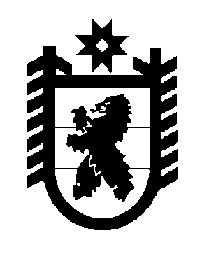 Российская Федерация Республика Карелия    ПРАВИТЕЛЬСТВО РЕСПУБЛИКИ КАРЕЛИЯПОСТАНОВЛЕНИЕот 25 апреля 2016 года № 156-Пг. Петрозаводск Об Аэропортовой комиссии по авиационной безопасности в Республике КарелияПравительство Республики Карелия п о с т а н о в л я е т:Образовать Аэропортовую комиссию по авиационной безопас-ности в Республике Карелия.Утвердить прилагаемое Положение об Аэропортовой комиссии по авиационной безопасности в Республике Карелия.           Глава Республики  Карелия                       			      	        А.П. ХудилайненУтверждено постановлениемПравительства Республики Карелияот 25 апреля 2016 года № 156-ППоложениеоб Аэропортовой комиссии по авиационной безопасности в Республике Карелия1. Аэропортовая комиссия по авиационной безопасности в Республике Карелия (далее – Комиссия) является координационным органом, образуемым Правительством Республики Карелия для разработки мероприятий, направленных на защиту авиационных предприятий, аэропортов и эксплуатантов воздушного транспорта от актов незаконного вмешательства.2. В своей деятельности Комиссия руководствуется Конституцией Российской Федерации, федеральными законами Российской Федерации, указами и распоряжениями Президента Российской Федерации, постановлениями и распоряжениями Правительства Российской Федерации, Конституцией Республики Карелия, законами Республики Карелия, указами и распоряжениями Главы Республики Карелия, постановлениями и распоряжениями Правительства Республики Карелия, а также настоящим Положением.3. Комиссия осуществляет свою деятельность во взаимодействии с территориальными органами федеральных органов исполнительной власти в Республике Карелия, органами исполнительной власти  Республики Карелия, органами местного самоуправления в Республике Карелия, юридическими лицами независимо от организационно-правовых форм и форм собственности.4. Основными задачами Комиссии являются:анализ информации о состоянии авиационной безопасности авиационных предприятий, аэропортов и эксплуатантов воздушного транспорта;выработка рекомендаций, направленных на повышение эффективности работы по выявлению и устранению причин и условий, способствующих совершению актов незаконного вмешательства, в том числе предложений по внедрению новых технологий и методов обеспечения авиационной безопасности;разработка мероприятий, направленных на защиту авиационных предприятий, аэропортов и эксплуатантов воздушного транспорта от актов незаконного вмешательства (далее – мероприятия);координация действий органов исполнительной  власти Республики Карелия, направленных на предотвращение и пресечение противоправных действий в отношении гражданской авиации, а также на защиту авиационных предприятий, аэропортов и эксплуатантов воздушного транспорта от актов незаконного вмешательства и обеспечение безопасности пассажиров, экипажей воздушных судов и наземного персонала;рассмотрение и представление в установленном порядке предложений по совершенствованию системы защиты деятельности гражданской авиации от актов незаконного вмешательства;осуществление контроля за ходом реализации мероприятий;подготовка предложений по совершенствованию законодательства Российской Федерации в области обеспечения авиационной безопасности.5. Комиссия в соответствии с возложенными на нее задачами выполняет следующие функции:запрашивает и получает в установленном порядке от органов исполнительной власти Республики Карелия, органов местного самоуправления в Республике Карелия и организаций необходимую для решения возложенных на Комиссию задач информацию;привлекает в установленном порядке для участия в своей работе должностных лиц территориальных органов федеральных органов исполнительной власти в Республике Карелия, органов исполнительной власти Республики Карелия, органов местного самоуправления в Республике Карелия и юридических лиц независимо от их организационно-правовых форм и форм собственности;вносит в Антитеррористическую комиссию в Республике Карелия предложения по реализации мероприятий, направленных на обеспечение требуемого уровня авиационной безопасности авиационных предприятий, аэропортов и эксплуатантов воздушного транспорта;разрабатывает и принимает в установленном порядке планы действий по предотвращению и пресечению актов незаконного вмешательства.6. Решением Комиссии из числа членов комиссии могут создаваться рабочие группы по вопросам, относящимся к ее деятельности, и определяться порядок их работы.7. Состав Комиссии утверждается Правительством Республики Карелия. 	8. Председателем Комиссии является Первый заместитель Главы Республики Карелия – Премьер-министр Правительства Республики Карелия.9. Заседания Комиссии проводятся не реже одного раза в шесть месяцев, а также по мере необходимости.10. Заседания Комиссии считаются правомочными, если на них присутствует более половины ее членов.11. Решения Комиссии принимаются большинством голосов присутствующих на заседании членов Комиссии. При равенстве голосов решающим является голос председателя Комиссии.12. Решения Комиссии оформляются протоколом, подписываемым  председателем Комиссии.13. Организационно-техническое обеспечение работы Комиссии осуществляет бюджетное учреждение Республики Карелия «Аэропорт «Петрозаводск».______________